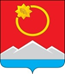 АДМИНИСТРАЦИЯ ТЕНЬКИНСКОГО ГОРОДСКОГО ОКРУГАМАГАДАНСКОЙ ОБЛАСТИП О С Т А Н О В Л Е Н И Е 27.12.2019 № 393-па          п. Усть-ОмчугОб отмене постановления администрации Тенькинского городского округа Магаданской области от 22 декабря 2015 г. № 94-па «Об утверждении Порядка формирования, утверждения и ведения плана-графика закупок для обеспечения муниципальных нужд»В связи с принятием Федерального закона от 1 мая 2019 г. № 71-ФЗ «О внесении изменений в Федеральный закон «О контрактной системе в сфере закупок товаров, работ, услуг для обеспечения государственных и муниципальных нужд», утратой силы с 01 января 2020 года постановления Правительства РФ от 5 июня 2015 г. № 554 «О требованиях к формированию, утверждению и ведению плана-графика закупок товаров, работ, услуг для обеспечения нужд субъекта Российской Федерации и муниципальных нужд, а также о требованиях к форме плана-графика закупок товаров, работ, услуг», администрация Тенькинского городского округа Магаданской области п о с т а н о в л я е т:1. Признать утратившими силу: - постановление администрации Тенькинского городского округа Магаданской области от 22 декабря 2015 г. № 94-па «Об утверждении Порядка формирования, утверждения и ведения плана-графика закупок для обеспечения муниципальных нужд»;- постановление администрации Тенькинского городского округа Магаданской области от 26 декабря 2018 г. № 328-па «О внесении изменений и дополнений в постановление администрации Тенькинского городского округа Магаданской области от 22 декабря 2015 г. № 94-па «Об утверждении Порядка формирования, утверждения и ведения плана-графика закупок для обеспечения муниципальных нужд».2. Контроль за исполнением настоящего постановления оставляю за собой.3. Настоящее постановление подлежит опубликованию (обнародованию) и вступает в силу с 01.01.2020 года.Врио главы  Тенькинского городского округаМагаданской области                                                                           Т.В. Ульрих